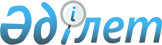 О внесении изменений и дополнений в решение XXIV сессии Карагандинского областного Маслихата от 13 декабря 2006 года N 364 "Об областном бюджете на 2007 год"Решение XXVI сессии Карагандинского областного маслихата от 29 марта 2007 года N 403. Зарегистрировано Департаментом юстиции Карагандинской области  5 апреля 2007 года за N 1828



    В соответствии с 
 Бюджетным кодексом 
 Республики Казахстан от 24 апреля 2004 года, 
 Законом 
 Республики Казахстан от 23 января 2001 года "О местном государственном управлении в Республике Казахстан", областной Маслихат РЕШИЛ:




    1. Внести в 
 решение 
 XXIV сессии Карагандинского областного Маслихата от 13 декабря 2006 года N 364 "Об областном бюджете на 2007 год" (зарегистрировано в Реестре государственной регистрации нормативных правовых актов за N 1822), опубликовано в газетах "Орталық Қазақстан" от 16 декабря 2006 года N 239-240 (20167), от 19 декабря 2006 года N 241 (20168), "Индустриальная Караганда" от 19 декабря 2006 года N 151 (20390), внесены изменения и дополнения 
 решением 
 XXV сессии Карагандинского областного Маслихата от 28 декабря 2006 года N 395 "О внесении изменений и дополнений в решение XXIV сессии Карагандинского областного Маслихата от 13 декабря 2006 года N 364 "Об областном бюджете на 2007 год" (зарегистрировано в Реестре государственной регистрации нормативных правовых актов за N 1826), опубликовано в газетах "Орталық Қазақстан" от 6 января 2007 года N 2-3 (20178), "Индустриальная Караганда" от 6 января 2007 года N 2 (20397) следующие изменения и дополнения:

    1) в пункте 1:

    в подпункте 1):

    цифры "58855478" заменить цифрами "59768278";

    цифры "18241061" заменить цифрами "18776573";

    цифры "40345258" заменить цифрами "40722546";

    в подпункте 2):

    цифры "58887946" заменить цифрами "60745015";

    в подпункте 3):

    цифры "32468" заменить цифрами "976737";

    в подпункте 4):

    цифры "457921" заменить цифрами "800481";

    цифры "1308454" заменить цифрами "1651014";

    в подпункте 5):

    цифры "175000" заменить цифрами "195000";

    подпункты 6), 7) изложить в следующей редакции:

    "6) дефицит бюджета - минус 321 204 тысячи тенге;

    7) финансирование дефицита бюджета - 321 204 тысячи тенге.";

    2) дополнить пунктом 2-2 следующего содержания:

    "2-2. Учесть, что в составе доходов областного бюджета на 2007 год предусмотрено погашение бюджетных кредитов, выданных бюджетам районов и городов областного значения на строительство жилья по нулевой ставке вознаграждения в соответствии с 
 Государственной программой развития жилищного строительства 
 в Республике Казахстан на 2005-2007 годы в сумме 1 605 860 тысяч тенге.";

    3) в подпункте 1) пункта 3 слово "Балхаш" исключить;

    4) дополнить пунктом 3-1 следующего содержания:

    "3-1. Установить норматив распределения дохода в областной бюджет, в бюджет города Балхаш по индивидуальному подоходному налогу в следующих размерах:

    на первый квартал 2007 года - 100 процентов;

    с 1 апреля 2007 года - 80 процентов.";

    5) в пункте 9-13:

    цифры "457921" заменить цифрами "800481";

    6) в пункте 12-1:

    цифры "322405" заменить цифрами "352305";

    7) в пункте 12-3:

    цифры "436107" заменить цифрами "532425";

    8) в пункте 12-4:

    цифры "20000" заменить цифрами "61600";

    9) в пункте 12-5:

    цифры "2104832" заменить цифрами "2348872";

    10) приложение 1 к указанному решению изложить в новой редакции согласно приложению 1 к настоящему решению.




    2. Настоящее решение вводится в действие с 1 января 2007 года.

  

Председатель сессии                   А. Бейсенов



    Секретарь областного Маслихата        К. Медиев





Приложение 1



к решению XXVI сессии



Карагандинского областного Маслихата



от 29 марта 2007 года N 403

Приложение 1



к решению XXIV сессии



Карагандинского областного Маслихата



от 13 декабря 2006 года N 364



Областной бюджет на 2007 год



					© 2012. РГП на ПХВ «Институт законодательства и правовой информации Республики Казахстан» Министерства юстиции Республики Казахстан
				
Категория

Категория

Категория

Категория

Сумма (тыс. тенге)

Класс

Класс

Класс

Сумма (тыс. тенге)

Подкласс

Подкласс

Сумма (тыс. тенге)

Наименование

Сумма (тыс. тенге)

1

2

3

4

5


I. Доходы



59768278



1



Налоговые поступления



18776573


01

Подоходный налог

561362

2

Индивидуальный подоходный налог

561362

03

Социальный налог

15894190

1

Социальный налог

15894190

05

Внутренние налоги на товары, работы и услуги

2321021

3

Поступления за использование природных и других ресурсов

2321021


2



Неналоговые поступления



269159


01

Доходы от государственной собственности

23287

5

Доходы от аренды имущества, находящегося в государственной собственности

5436

7

Вознаграждения (интересы) по кредитам, выданным из государственного бюджета

17851

04

Штрафы, пеня, санкции, взыскания, налагаемые государственными учреждениями, финансируемыми из государственного бюджета, а также содержащимися и финансируемыми из бюджета (сметы расходов) Национального Банка Республики Казахстан  

245422

1

Штрафы, пеня, санкции, взыскания, налагаемые государственными учреждениями, финансируемыми из государственного бюджета, а также содержащимися и финансируемыми из бюджета (сметы расходов) Национального Банка Республики Казахстан  

245422

06

Прочие неналоговые поступления

450

1

Прочие неналоговые поступления

450


4



Поступления трансфертов 



40722546


01

Трансферты из нижестоящих органов государственного управления

12584412

2

Трансферты из районных (городских) бюджетов

12584412

02

Трансферты из вышестоящих органов государственного управления

28138134

1

Трансферты из республиканского бюджета

28138134

Функциональная группа                                    

Функциональная группа                                    

Функциональная группа                                    

Функциональная группа                                    

Функциональная группа                                    

Сумма (тыс. тенге)

Функциональная подгруппа

Функциональная подгруппа

Функциональная подгруппа

Функциональная подгруппа

Сумма (тыс. тенге)

Администратор бюджетных программ

Администратор бюджетных программ

Администратор бюджетных программ

Сумма (тыс. тенге)

Программа

Программа

Сумма (тыс. тенге)

Наименование

1

2

3

4

5

6


II. Затраты



60745015



01



Государственные услуги общего характера



830920


1

Представительные, исполнительные и другие органы, выполняющие общие функции государственного управления

472739

110

Аппарат маслихата области

37013

001

Обеспечение деятельности маслихата области

37013

120

Аппарат акима области

435726

001

Обеспечение деятельности акима области

371126

002

Создание информационных систем

64600

2

Финансовая деятельность

238632

257

Департамент (Управление) финансов области

238632

001

Обеспечение деятельности Департамента (Управления) финансов

101454

003

Организация работы по выдаче разовых талонов и обеспечение полноты сбора сумм от реализации разовых талонов

49724

009

Организация приватизации коммунальной собственности

4716

010

Учет, хранение, оценка и реализация имущества, поступившего в коммунальную собственность

11738

113

Трансферты из местных бюджетов

71000

5

Планирование и статистическая деятельность

119549

258

Департамент (Управление) экономики и бюджетного планирования области

119549

001

Обеспечение деятельности Департамента (Управления) экономики и бюджетного планирования

119549


02



Оборона



141431


1

Военные нужды

15486

250

Департамент (Управление) по мобилизационной подготовке, гражданской обороне и организации предупреждения и ликвидации аварий и стихийных бедствий области

15486

003

Мероприятия в рамках исполнения всеобщей воинской обязанности

15486

2

Организация работы по чрезвычайным ситуациям

125945

250

Департамент (Управление) по мобилизационной подготовке, гражданской обороне и организации предупреждения и ликвидации аварий и стихийных бедствий области

125945

001

Обеспечение деятельности Департамента (Управления) мобилизационной подготовке, гражданской обороне и организации предупреждения и ликвидации аварий и стихийных бедствий

28817

005

Мобилизационная подготовка и мобилизация областного масштаба

41096

006

Предупреждение и ликвидация чрезвычайных ситуаций областного масштаба

56032


03



Общественный порядок, безопасность, правовая, судебная, уголовно-исполнительная деятельность



4306619


1

Правоохранительная деятельность

4306619

252

Исполнительный орган внутренних дел, финансируемый из областного бюджета 

4301619

001

Обеспечение деятельности исполнительного органа внутренних дел, финансируемого из областного бюджета

4140808

002

Охрана общественного порядка и обеспечение общественной безопасности на территории области

159764

003

Поощрение граждан, участвующих в охране общественного порядка

1047

271

Департамента (Управление) строительства области

5000

003

Развитие объектов органов внутренних дел

5000


04



Образование



8492851


2

Начальное общее, основное общее, среднее общее образование

3060655

260

Управление (Отдел) физической культуры и спорта области

1041443

006

Дополнительное образование для детей и юношества по спорту

887399

007

Общеобразовательное обучение одаренных в спорте детей в специализированных организациях образования

154044

261

Департамент (Управление) образования области

2019212

003

Общеобразовательное обучение по специальным образовательным программам

691374

005

Приобретение и доставка учебников, учебно-методических комплексов для государственных областных организаций образования

14093

006

Общеобразовательное обучение одаренных детей в специализированных организациях образования

469452

007

Проведение школьных олимпиад и внешкольных мероприятий областного масштаба

10913

013

Целевые текущие трансферты бюджетам районов (городов областного значения)  на оснащение учебным оборудованием кабинетов физики, химии, биологии в государственных учреждениях среднего общего образования

181890

017

Целевые текущие трансферты бюджетам  районов (городов областного значения) на обеспечение содержания типовых штатов государственных учреждений общего среднего образования

444618

019

Целевые текущие трансферты бюджетам  районов (городов областного значения) на подключение к Интернету и оплату трафика государственных учреждений среднего общего образования

27274

020

Целевые текущие трансферты бюджетам  районов (городов областного значения) на приобретение и доставку учебников и учебно-методических комплексов для обновления библиотечных фондов государственных учреждений среднего общего образования

65676

021

Целевые текущие трансферты бюджетам  районов (городов областного значения) на создание лингафонных и мультимедийных кабинетов для государственных учреждений среднего общего образования

94332

022

Целевые текущие трансферты бюджетам районов (городов областного значения) на организацию питания, проживания и подвоза детей к пунктам тестирования

5322

023

Целевые текущие трансферты бюджетам районов (городов областного значения)  на приобретение и доставку учебной, справочной и электронной литературы по изучению государственного языка для обновления библиотечных фондов государственных организаций среднего образования

14268

3

Начальное профессиональное образование

1281031

261

Департамент (Управление) образования области

1281031

008

Начальное профессиональное образование

1281031

4

Среднее профессиональное образование

1379677

253

Департамент (Управление) здравоохранения области

97869

002

Подготовка специалистов со средним профессиональным образованием

97869

261

Департамент (Управление) образования области

1281808

009

Подготовка специалистов со средним профессиональным образованием

1281808

5

Дополнительное профессиональное образование

175322

252

Исполнительный орган внутренних дел, финансируемый из областного бюджета 

37105

007

Повышение квалификации и переподготовка кадров органов внутренних дел

37105

253

Департамент (Управление) здравоохранения области

48221

003

Повышение квалификации и переподготовка кадров

48221

261

Департамент (Управление) образования области

89996

010

Повышение квалификации и переподготовка кадров

89996

9

Прочие услуги в области образования

2596166

261

Департамент (Управление) образования области

1355815

001

Обеспечение деятельности Департамента (Управления) образования

49957

011

Обследование психического здоровья детей и подростков и оказание психолого-медико-педагогической консультативной помощи населению

22227

012

Реабилитация и социальная адаптация детей и подростков с проблемами в развитии

20831

014

Целевые трансферты на развитие бюджетам районов (городов областного значения) на развитие человеческого капитала в рамках электронного правительства

177818

018

Целевые текущие трансферты бюджетам  районов (городов областного значения) на содержание вновь вводимых объектов образования

337612

113

Трансферты из местных бюджетов

739147

116

Развитие человеческого капитала в рамках электронного правительства

8223

271

Департамент (Управление) строительства области

1240351

005

Развитие объектов образования

1240351


05



Здравоохранение



21375993


1

Больницы широкого профиля

7889141

253

Департамент (Управление) здравоохранения области

7889141

004

Оказание стационарной медицинской помощи по направлению специалистов первичной медико-санитарной помощи и организаций здравоохранения

7889141

2

Охрана здоровья населения

1513385

253

Департамент (Управление) здравоохранения области

604340

005

Производство крови, ее компонентов и препаратов для местных организаций здравоохранения 

379953

006

Охрана материнства и детства

205865

007

Пропаганда здорового образа жизни

17804

017

Приобретение тест-систем для проведения дозорного эпидемиологического надзора

718

269

Департамент (Управление) государственного санитарно-эпидемиологического надзора области

909045

001

Обеспечение деятельности Департамента (Управления) государственного санитарно-эпидемиологического надзора

412582

002

Санитарно-эпидемиологическое благополучие населения

370370

003

Борьба с эпидемиями

683

007

Централизованный закуп вакцин и других медицинских иммунобиологических препаратов для проведения иммунопрофилактики населения

125410

3

Специализированная медицинская помощь

4420364

253

Департамент (Управление) здравоохранения области

4420364

009

Оказание медицинской помощи лицам, страдающим социально-значимыми заболеваниями и заболеваниями, представляющими опасность для окружающих

3793385

019

Обеспечение больных туберкулезом противотуберкулезными препаратами 

135582

020

Обеспечение больных диабетом противодиабетическими препаратами

255067

021

Обеспечение онкологических больных химиопрепаратами

181552

022

Обеспечение больных с почечной недостаточностью лекарственными средствами, диализаторами, расходными материалами и больных после трансплантации почек лекарственными средствами

54778

4

Поликлиники

5484628

253

Департамент (Управление) здравоохранения области

5484628

010

Оказание первичной медико-санитарной помощи населению

4847604

014

Обеспечение лекарственными средствами и специализированными продуктами детского и лечебного питания отдельных категорий населения на амбулаторном уровне

637024

5

Другие виды медицинской помощи

1107393

253

Департамент (Управление) здравоохранения области

1107393

011

Оказание скорой и неотложной помощи

1044913

012

Оказание медицинской помощи населению в чрезвычайных ситуациях

62480

9

Прочие услуги в области здравоохранения

961082

253

Департамент (Управление) здравоохранения области

110994

001

Обеспечение деятельности Департамента (Управления) здравоохранения

81379

013

Проведение патологоанатомического вскрытия

8619

016

Обеспечение граждан бесплатным или льготным проездом за пределы населенного пункта на лечение

5507

018

Обеспечение деятельности информационно-аналитических центров

15489

271

Департамент (Управление) строительства области

850088

007

Развитие объектов здравоохранения

850088


06



Социальная помощь и социальное обеспечение



1723619


1

Социальное обеспечение

1355968

256

Департамент (Управление) координации занятости и социальных программ области

646935

002

Социальное обеспечение престарелых и инвалидов общего типа

646935

261

Департамент (Управление) образования области

667691

015

Социальное обеспечение сирот, детей, оставшихся без попечения родителей

667691

271

Департамент (Управление) строительства области

41342

008

Развитие объектов социального обеспечения

41342

2

Социальная помощь

286546

256

Департамент (Управление) координации занятости и социальных программ области

286546

003

Социальная поддержка инвалидов

110584

005

Целевые текущие трансферты бюджетам  районов (городов областного значения) на материальное обеспечение детей-инвалидов, воспитывающихся и обучающихся на дому

10542

009

Целевые текущие трансферты бюджетам районов (городов областного значения) на компенсацию повышения тарифа абонентской платы за телефон социально-защищаемым гражданам, являющимся абонентами городских сетей телекоммуникаций

5742

015

Целевые текущие трансферты бюджетам районов (городов областного значения для выплаты государственных пособий на детей до 18 лет из малообеспеченных семей

84200

016

Целевые текущие трансферты бюджетам районов (городов областного значения) на обеспечение нуждающихся инвалидов обязательными гигиеническими средствами и предоставление услуг специалистами жестового языка, индивидуальными помощниками в соответствии с индивидуальной программой реабилитации инвалида

75478

9

Прочие услуги в области социальной помощи и социального обеспечения

81105

256

Департамент (Управление) координации занятости и социальных программ области

81105

001

Обеспечение деятельности Департамента (Управления) координации занятости и социальных программ

81010

011

Оплата услуг по зачислению, выплате и доставке пособий и других социальных выплат

95


07



Жилищно-коммунальное хозяйство



1674132


1

Жилищное хозяйство

1504286

271

Департамент (Управление) строительства области

1504286

012

Целевые трансферты на развитие бюджетам районов (городов областного значения) на развитие и обустройство  инженерно-коммуникационной инфраструктуры

1345000

027

Целевые текущие трансферты бюджету города Приозерска Карагандинской области на капитальный ремонт жилья военнослужащих 

159286

2

Коммунальное хозяйство

169846

271

Департамент (Управление) строительства области

107000

013

Целевые трансферты на развитие бюджетам районов (городов областного значения) на развитие коммунального хозяйства

7000

014

Целевые текущие трансферты бюджету района (города областного значения) на поддержание инфраструктуры города Приозерска

100000

279

Департамент (Управление) энергетики и коммунального хозяйства области

62846

001

Обеспечение деятельности Департамента (Управления) энергетики и коммунального хозяйства 

62846


08



Культура, спорт, туризм и информационное пространство



3415939


1

Деятельность в области культуры

2191025

262

Департамент (Управление) культуры области

1446410

001

Обеспечение деятельности Департамента (Управления) культуры

30929

003

Поддержка культурно-досуговой работы

125959

005

Обеспечение сохранности историко-культурного наследия и доступа к ним

162772

007

Поддержка театрального и музыкального искусства

594325

113

Трансферты из местных бюджетов

532425

271

Департамент (Управление) строительства области

744615

016

Развитие объектов культуры

744615

2

Спорт

597457

260

Управление (Отдел) физической культуры и спорта области

546129

001

Обеспечение деятельности Управления (Отдела) физической культуры и спорта

32242

003

Проведение спортивных соревнований на областном уровне

17039

004

Подготовка и участие членов областных сборных команд по различным видам спорта на республиканских и международных спортивных соревнованиях

435248

113

Трансферты из местных бюджетов

61600

271

Департамент (Управление) строительства области

51328

017

Развитие объектов физической культуры и спорта

51328

3

Информационное пространство

519420

259

Управление (Отдел) архивов и документации области

187380

001

Обеспечение деятельности Управления (Отдела) архивов и документации

14395

002

Обеспечение сохранности архивного фонда

172985

262

Департамент (Управление) культуры области

116773

008

Обеспечение функционирования областных библиотек

116773

263

Департамент (Управление) внутренней политики области

163885

002

Проведение государственной информационной политики через средства массовой информации

163885

264

Управление по развитию языков области

51382

001

Обеспечение деятельности Управления по развитию языков

13542

002

Развитие государственного языка и других языков народов Казахстана

37840

4

Туризм

4069

265

Департамент (Управление) предпринимательства и промышленности области

4069

005

Регулирование туристской деятельности

4069

9

Прочие услуги по организации культуры, спорта, туризма и информационного пространства

103968

263

Департамент (Управление) внутренней политики области

103968

001

Обеспечение деятельности Департамента (Управления) внутренней политики

69452

003

Реализация региональных программ в сфере молодежной политики

34516


10



Сельское, водное, лесное, рыбное хозяйство, особоохраняемые природные территории, охрана окружающей среды и животного мира, земельные отношения



2381769


1

Сельское хозяйство

1020408

255

Департамент (Управление) сельского хозяйства области

1020408

001

Обеспечение деятельности Департамента (Управления) сельского хозяйства

42928

002

Поддержка развития семеноводства

83932

005

Проведение процедур банкротства сельскохозяйственных организаций, не находящихся в республиканской собственности

1258

010

Поддержка развития животноводства

107410

011

Удешевление стоимости горюче-смазочных материалов и других товарно-материальных ценностей, необходимых для проведения весенне-полевых и уборочных работ и повышение урожайности и качества продукции растениеводства

454000

012

Целевые текущие трансферты бюджетам районов (городов областного значения) на передаваемые административные функции в рамках разграничения полномочий между уровнями государственного управления

13700

013

Повышение продуктивности и качества продукции животноводства

270839

014

Субсидирование стоимости услуг по доставке воды сельскохозяйственным товаропроизводителям

46341

2

Водное хозяйство

699690

254

Департамент (Управление) природных ресурсов и регулирования природопользования области

7706

002

Установление водоохранных зон и полос водных объектов

7706

255

Департамент (Управление) сельского хозяйства области

132830

009

Субсидирование стоимости услуг по подаче питьевой воды из особо важных групповых систем водоснабжения, являющихся безальтернативными источниками питьевого водоснабжения

132830

271

Департамент (Управление) строительства области

559154

029

Целевые трансферты на развитие бюджетам районов (городов областного значения) на развитие системы водоснабжения

559154

3

Лесное хозяйство

85835

254

Департамент (Управление) природных ресурсов и регулирования природопользования области

85835

005

Охрана, защита, воспроизводство лесов и лесоразведение

85835

5

Охрана окружающей среды

527253

254

Департамент (Управление) природных ресурсов и регулирования природопользования области

148360

001

Обеспечение деятельности Департамента (Управления) природных ресурсов и регулирования природопользования

34453

008

Проведение мероприятий по охране окружающей среды

103165

010

Содержание и защита особо охраняемых природных территорий

10742

271

Департамент (Управление) строительства области

378893

022

Развитие объектов охраны окружающей среды

378893

6

Земельные отношения

48583

251

Управление земельных отношений области

48583

001

Обеспечение деятельности Управления земельных отношений

20373

004

Целевые текущие трансферты бюджетам районов (городов областного значения) на передаваемые административные функции в рамках разграничения полномочий между уровнями государственного управления

28210


11



Промышленность, архитектурная, градостроительная и строительная деятельность



756004


2

Архитектурная, градостроительная и строительная деятельность

756004

267

Департамент (Управление) государственного архитектурно-строительного контроля области

24186

001

Обеспечение деятельности Департамента (Управления) государственного архитектурно-строительного контроля

24186

271

Департамент (Управление) строительства области

586419

001

Обеспечение деятельности Департамента (Управление) строительства

41354

113

Трансферты из местных бюджетов

545065

272

Департамент (Управление) архитектуры и градостроительства области

145399

001

Обеспечение деятельности Департамента (Управление) архитектуры и градостроительства 

20399

003

Создание информационных систем

30000

113

Трансферты из местных бюджетов

95000


12



Транспорт и коммуникации



5690053


1

Автомобильный транспорт

1382693

268

Департамент (Управление) пассажирского транспорта и автомобильных дорог области

1382693

003

Обеспечение функционирования автомобильных дорог

1382693

9

Прочие услуги в сфере транспорта и коммуникаций

4307360

268

Департамент (Управление) пассажирского транспорта и автомобильных дорог области

4307360

001

Обеспечение деятельности Департамента (Управления) пассажирского транспорта и автомобильных дорог

43565

002

Развитие транспортной инфраструктуры

521666

005

Организация пассажирских перевозок по социально значимым межрайонным (междугородним) сообщениям

778557

113

Трансферты из местных бюджетов

2963572


13



Прочие



3817285


1

Регулирование экономической деятельности

52318

265

Департамент (Управление) предпринимательства и промышленности области

52318

001

Обеспечение деятельности Департамента (Управления) предпринимательства и промышленности

52318

3

Поддержка предпринимательской деятельности и защита конкуренции

8384

265

Департамент (Управление) предпринимательства и промышленности области

8384

009

Целевые текущие трансферты бюджетам районов (городов областного значения) на поддержку предпринимательской деятельности 

8384

9

Прочие

3756583

257

Департамент (Управление) финансов области

3468583

013

Резерв местного исполнительного органа области на неотложные затраты

80000

014

Чрезвычайный резерв местного исполнительного органа области для ликвидации чрезвычайных ситуаций природного и техногенного характера

50000

015

Целевые текущие трансферты бюджетам районов (городов областного значения) на выплату заработной платы государственным служащим, работникам государственных учреждений, не являющимся государственными служащими, и работникам казенных предприятий

3318583

016

Резерв местного исполнительного органа области на исполнение обязательств по решениям судов

20000

258

Департамент (Управление) экономики и бюджетного планирования области

74000

003

Разработка технико-экономического обоснования местных бюджетных инвестиционных проектов (программ) и проведение его экспертизы

74000

265

Департамент (Управление) предпринимательства и промышленности области

14000

007

Реализация Стратегии индустриально-инновационного развития

14000

271

Департамент (Управление) строительства области

200000

031

Целевые трансферты на развитие бюджету города Темиртау Карагандинской области на строительство инфраструктуры индустриального парка

200000


15



Трансферты



6138400


1

Трансферты

6138400

257

Департамент (Управление) финансов области

6138400

007

Субвенции

5488072

011

Возврат целевых трансфертов

650328

III. Операционное сальдо

-976737

IV. Чистое бюджетное кредитование

-850533

Бюджетные кредиты

800481

07

Жилищно-коммунальное хозяйство

800481

1

Жилищное хозяйство

800481

271

Департамент (Управление) строительства области

800481

009

Кредитование бюджетов районов (городов областного значения) на строительство жилья

800481

Погашение бюджетных кредитов

1651014

5

Погашение бюджетных кредитов

1651014

01

Погашение бюджетных кредитов

1651014

1

Погашение бюджетных кредитов, выданных из государственного бюджета

1651014

V. Сальдо по операциям с финансовыми активами

195000

Приобретение финансовых активов

195000

13

Прочие

195000

9

Прочие

195000

257

Департамент (Управление) финансов области

195000

005

Формирование или увеличение уставного капитала юридических лиц

195000

Поступление от продажи финансовых активов государства

0

VI. Дефицит бюджета

-321204

VII. Финансирование дефицита бюджета

321204
